«УТВЕРЖДАЮ»                                                                                                                                                                                Директор МБОУ «СШ №30» г. Твери__________Л.А. Савельева«____» ____________2024 г.              ПРОГРАММА            ЛЕТНЕГО ЛАГЕРЯ ТРУДА И ОТДЫХА                    «Труд - крут!»                     Строим город «Экоград»                г. Тверь 2024 г.ИНФОРМАЦИОННАЯ КАРТА ПРОГРАММЫПОЯСНИТЕЛЬНАЯ ЗАПИСКАВ системе непрерывного образования каникулы в целом, а летние в особенности, играют весьма важную роль для развития, воспитания и оздоровления детей и подростков. Организация летнего отдыха детей -это основная социальная задача государства. Воспитательная ценность системы летнего отдыха состоит в том, что она создаёт условия для педагогически целесообразного, эмоционально привлекательного досуга школьников, восстановления их здоровья, удовлетворения потребностей в новизне впечатлений, творческой самореализации, общении и самодеятельности в разнообразных формах, включающих труд, познание, искусство, культуру, игру и другие сферы возможного самоопределения.Опыт деятельности ЛТО «Труд - крут!» показывает, что это одна из лучших форм занятости подростков в летнее время. Это, главным образом, привлечение подростков к разнообразной деятельности в зависимости от их возрастных и личностных возможностей: трудовой, творческой, оздоровительной, спортивной деятельности, общение со сверстниками.Ежегодно ЛТО посещают 10 обучающихся с 14 лет. Лагерь работает в одну смену, для подростков организовано 3-х разовое горячее питание.Обязательным является вовлечение в лагерь ребят из неблагополучных, многодетных и малообеспеченных семей, состоящих на ВШК и ПДН. Некоторые из них живут в неполных семьях, часть детей – опекаемые.Так как существует проблема низкой экологической культуры населения, мы решили, что необходимо вовлечение детей в творческую и трудовую деятельность через реализацию экологических проектов. Чем больше будет на нашей планете чистых уголков, тем лучше будет наша Земля, тем легче станет жить на ней и самому человеку. Этим целям и соответствует предложенная программа, которая представляет собой сюжетно-ролевую игру.Наведение порядка на территории школы, а также внутри самой школы (починка мебели, озеленение территории, разбивка клумб, грядок, наблюдение за растениями, посадка овощей, деревьев и кустарников, поливка, прополка), уборка территории возле Храма, очистка берегов озера Плотина, уборка территории возле памятника и детских площадок – это воспитание бережного отношения к имуществу школы, формирование экологической культуры школьников, трудовых навыков. Трудоустройство подростков в летний каникулярный период имеет большую значимость в рамках проведения профилактики правонарушенийНо не стоит забывать про отдых, здоровье и душу. Для этих целей в программу включены оздоровительные и культурно-массовые мероприятия. Используя методику коллективных творческих дел, дети примут участие в практических природоохранных акциях и эколого-просветительской деятельности, в подготовке и проведении интеллектуальных игр, викторин, конкурсов и других мероприятий.Мы уверены, что такая форма организации летней занятости подростков, как лагерь труда и отдыха, поможет использовать период летнего отдыха учащихся для укрепления здоровья, развития физических сил, обогащения знаниями и новыми впечатлениями, развитие профориентации.Направленность программы: данная программа по своей направленности является естественно-научной. Программа представляет собой комплексную форму, объединяющую в себе экологические акции, праздники, игры, десанты, лекции, экскурсии, наблюдения и исследования; изучение материала в тесной связи с историей и культурой своего края. По срокам реализации программа краткосрочная. Новизна и оригинальность: данная программа представляет собой сюжетно-ролевую игру «Труд - крут!». Действие происходит на территории строящегося города. Жители города весёлый и добрый народ, который постоянно что-то придумывает для улучшения жизни своего города, изучает его достопримечательности, проектирует новые, следят за экологией города. Суть программы — в поэтапном освоении участниками смены роли жителей «Экограда», строящих город своей мечты — красивый, зеленый, экологически чистый город высокой культуры горожан.— людей активных, творческих, добрых, работящих и заботливых.Все жители города распределяются по кварталам, и в будущем «Экограде» появляются зеленые, чистые улицы с красивыми названиями, учебно-опытный участок. На участке обучающиеся смогут высаживать рассаду овощей, осуществлять подкормку растений, выявлять лучшие сорта, проводить селекционную работу. Урожай с пришкольного участка будет использоваться для удешевления питания в школьной столовой, а также для опытнических исследовательских целей во время учебного процесса.Адресат программы: программа рассчитана на детей, отдыхающих в лагере труда и отдыха на базе МБОУ СШ № 30 во время летних школьных каникул.Наполняемость смены – 10 человек, включая детей из семей с малым достатком, детей в трудной жизненной ситуации и состоящих на ВШК. Количество отрядов: 1 отряда по 10 человек. Возраст детей от 14 до 16 лет.Сроки реализации: 1 смена продолжительностью 5 день (03.06.2024 г – 07.06.2024 г).Цель и задачи программы:Цель программы: обеспечение социально-значимого активного отдыха, оздоровления и трудового воспитания подростков через включение в разнообразные виды развивающей и трудовой деятельности в условиях каникулярного времениЗадачи:Создать	условия	для	формирования	экологической	культуры	личности ребенка.Формировать трудовые навыки и умения у подростков через благоустройство пришкольного учебно-опытного участка и пришкольной территории;Получение первоначальных профессиональных знаний и умений;Способствовать организации содержательного и активного отдыха, физическому развитию обучающихся, укреплению здоровья;Прививать любовь к труду и уважение людям труда, уважительного отношения к жителям города, оказание им посильной и бескорыстной помощи;Повышение степени самореализации личности через труд.Ожидаемые результаты:отдых и оздоровление детей через культурно-массовые мероприятия;получение умений и навыков трудовой, индивидуальной, коллективной деятельности при работе на учебно-опытном участке и пришкольной территории;личностное развитие подростков, знание элементарных норм экологической культуры и культуры поведения посредством бескорыстной помощи окружающим.СОДЕРЖАНИЕ ПРОГРАММЫПрограмма лагеря труда и отдыха «Экоград» реализуется через сюжетно- ролевую игру. Действие игры происходит на территории строящегося города. Его жители весёлый и добрый народ, который постоянно что-то придумывают для улучшения жизни своего города, изучает его достопримечательности, проектирует новые, следят за экологией города.Детям предлагается легенда смены: Когда мир был на грани экологической катастрофы из-за неправильного отношения к природе, и взрослые люди ничего не делали, чтобы изменить это, за дело взялись самые смелые и добрые дети Земли. Они собрались все вместе и решили построить свой красивый и чистый город«Экоград», где люди жили бы в гармонии с окружающей природой. Долго пришлось искать на Земле уголок, не тронутый жестокой рукой человеческого общества. И вот свершилось чудо. Они нашли идеальное место для строительства своего города. Красивый солнечный остров. Суть программы — в поэтапном освоении участниками смены роли жителей «Экограда», строящих город своей мечты — красивый, зеленый, экологически чистый, город высокой культуры горожан — людей активных, творческих, добрых, работящих и заботливых. Все жители города распределяются по кварталам, и в будущем «Экограде» появляются зеленые, чистые улицы с красивыми названиями, свой учебно-опытный участок с выращенными культурами овощей.Участники игры являются жителями города, который, в свою очередь, подразделен на кварталы (3 квартала - соответственно 3 отрядам). У города есть старейшина (начальник лагеря). Каждый отряд выбирает командира (мэра) и депутатов городской думы (приближённые).В городе есть дерево без листьев, цветов и плодов. В процессе построения города у каждого отряда будет возможность сделать это дерево цветущим. А каждый участник смены получит возможность заработать личную медаль.Строительство	города	 мечты	—	это	путь	каждого	ребенка	к	успеху, личностному	росту,		ярким	творческим		достижениям,	гармонии	с	 природой, окружающими людьми и самим собой. В конце смены открывается «Аллея Славы».Система стимулирования также отражает специфику смены. Ярким примером тому служит экран соревнования в форме волшебного дерева.Система стимулирования организуется по следующим уровням:1 уровень – личностное стимулирование. Каждый участник имеет возможность быть отмеченным, тогда на «Аллее Славы» города вручается именная медаль (символ смены – зеленая планета в руках человека).Задача вожатого помочь каждому участнику проявить себя в каком-либо направлении. Таким образом, к концу смены на «Аллее славы» появятся достижения каждого участника смены.Также на линейке закрытия смены каждый из участников получает именную адресную «прописку» в городе.уровень – стимулирование квартала (отряда). Отряд получает награды от старейшины города. Каждый отряд за 1-е, 2-е и 3-е место награждается плодами, цветами и листьями одного из садовых деревьев (яблони). В течение смены, жители города украшают «волшебное дерево» данными наградами, благодаря чему дерево расцветает.На заключительном празднике у участников есть возможность обменять свои награды на поделки, сделанные своими руками, на ярмарке.МЕХАНИЗМ РЕАЛИЗАЦИИ ПРОГРАММЫМеханизм реализации основывается на совершенствовании методов работы школы и всех заинтересованных сторон, в целях обеспечения досуга и оздоровления учащихся в летний период, экологического и трудового воспитания. Координацию за выполнением и контролем программы выполняет начальник лагеря.Оценка эффективности работы пришкольного лагеря труда и отдыха детей ведётся по следующим направлениям:наполняемость лагеря;выполнение Программы, реализация запланированных мероприятий;соответствие проводимых мероприятий целям и задачам смены;качество и разнообразие проводимых мероприятий;участие детей в органах самоуправления;сплочённость и комфортное состояние детей внутри социальных групп;эффективность устранения нежелательных отклонений в работе;удовлетворенность воспитанниками организацией и проведением летней смены (рефлексия по итогам дня, по результатам мероприятий, итоговое анкетирование).С целью развития личности ребёнка, укрепление физического и эмоционального здоровья детей, создание условий для самореализации детей в социально-значимой познавательной, трудовой и экологической деятельности программы реализуется через следующие периоды:5.ПЛАН РЕАЛИЗАЦИИ ПРОГРАММЫСИСТЕМА ИНФОРМИРОВАНИЯ ОБЩЕСТВЕННОСТИ ОДЕЯТЕЛЬНОСТИ ЛАГЕРЯ, ВЗАИМОДЕЙСТВИЕ СО СРЕДСТВАМИ МАССОВОЙ ИНФОРМАЦИИВ конце учебного года в школе проходят собрания, на которых обучающиеся и родители получают информацию о лагере: продолжительность смены, режим дня, программа деятельности, организация питания.По мере необходимости начальник лагеря организует родительские собрания, на которых сообщаются текущие изменения в деятельности лагеря.В лагере существует доска информации, на которой представлен разнообразный материал о лагере труда и отдыха «Экоград»: положение о лагере, кадровый состав, режим дня, памятка о здоровом образе жизни и профилактике заболеваний.В течение смены информбюро лагеря оформляет рубрики на сайт школы и в группу ЛТО «Труд! Крут!». Строим город «Экоград» КАДРОВОЕ ОБЕСПЕЧЕНИЕОдной из основных задач организационного и методического обеспечения деятельности программы является профессиональная подготовка специалистов.            Педагогический коллектив представлен педагогами МБОУ «СШ № 30»,      Имеющими опыт работы с детьми в рамках летней      оздоровительной кампании.Для проведения мероприятий, мониторинга, состояния здоровья привлекаются педагог-психолог, социальный педагог и медицинская сестра МБОУ «СШ № 30».Успешность реализации программы в значительной степени зависит от знаний, умений и подготовленности к работе сотрудников, которые участвуют в организации деятельности лагеря.Подбор кадров осуществляет директор МБОУ «СШ № 30». Каждый работник лагеря знакомится с условиями труда, правилами внутреннего распорядка и своими должностными обязанностями.В реализации программы принимают участие:Начальник лагеря. Определяет функциональные обязанности персонала, руководит всей работой лагеря и несет ответственность за состояние воспитательной, хозяйственной и финансовой работы, соблюдением распорядка дня, трудового законодательства, обеспечением здоровья и жизни воспитанников, планирует, организует и контролирует деятельность лагеря, отвечает за качество и эффективность работы, координирует лагерную деятельность.Штатный персонал образовательного учреждения, обеспечивающий техническое функционирование лагеря в соответствии с существующими нормативными документами.Воспитатели (педагоги) осуществляют воспитательную работу и организацию экологической и трудовой деятельности по отрядам в период смены, проводят творческие мероприятия в рамках программы, анализируют результаты работы. Несут ответственность за жизнь и здоровье детей, соблюдение распорядка дня, норм санитарной и пожарной безопасности, организацию и содержание всей деятельности.Медицинский работник проводит медицинский осмотр воспитанников лагеря, присутствует и сопровождает ребят в течение смены, контролирует соблюдение режима дня и санитарно-гигиенических правил и норм, санитарное состояние всех помещений лагеря, наблюдает за состоянием здоровья детей, принимает участие в просветительской работе с воспитанниками.Социальные партнеры взаимодействуют для достижения реализации программы летнего лагеря.МАТЕРИАЛЬНО – ТЕХНИЧЕСКАЯ БАЗАВ школе имеется всё необходимое для создания оптимальных условий и проведения разнообразных мероприятий в рамках функционирования лагеря труда и отдыха детей:спортивный зал (занятия спортом, состязания (в случае плохой погоды);школьная библиотека (литература для педагогов и детей лагеря);столовая (завтрак, обед);спортивная площадка (площадка для проведения общелагерных игр на воздухе, спортивных состязаний);площадка «Воркаут»;кабинеты;художественные средства, настольные игры и др.;хозяйственный инвентарь;садовый инвентарь;аудиотека, фонограммы;канцелярские принадлежности;компьютер с выходом в интернет, принтер, мультимедийный проектор, музыкальный центр.СИСТЕМА КОНТРОЛЯ И ОЦЕНКИ РЕЗУЛЬТАТИВНОСТИ РЕАЛИЗАЦИИ ПРОГРАММЫЧтобы оценить эффективность данной программы с воспитанниками лагеря проводится постоянный мониторинг, промежуточные анкетирования. Каждый день ребята заполняют экран настроения («Букет настроения»), что позволяет организовать индивидуальную работу с детьми. Дополнительно для анализа работает «Приёмная ЭкоГрада», представляющая собой своеобразный «ларец откровений». Она служит для того, чтобы получить от детей отзыв о проведенных мероприятиях, жизни в лагере. «Приёмная» постоянно находится на территории лагеря, обновляется, сделать там запись может каждый.Критерием пробуждения творческой активности станут результаты проектной деятельности, фотоэкспозиция «Трудовые дела», инфоповоды на сайте школы и в группах, в соц. сетях,творческие работы детей и презентации.А также:Дети хорошо отдохнут в лагере, будут участвовать во всех оздоровительных безопасного поведения мероприятиях;Дети узнают об экологических проблемах микрорайона школы. Окажут посильную помощь в уборке территории микрорайона (берег пруда, территория Храма, ближайшие улицы. Парковая зона у памятника);Дети будут бережнее относиться к природе родного края и соблюдать чистоту;Дети должны анализировать разнообразные экологическиеситуации и проблемы, искать пути их решения. Улучшение показателей здоровья подростков через усиленное калорийное питание, занятиеспортом и использование природных факторов в целях закаливания;Созданные условия будут способствовать развитию трудовых навыков, способностей ценить свой труд и труд другого человека.Качественные показатели:Главным предполагаемым эффектом работы лагеря должно стать:Формирование трудовых навыков и умений у подростков.Благоустройство пришкольного участка, территории школы.Снабжение столовой овощами, выращенными для школьной столовой.Проявление добровольного желания у учащихся вести волонтерское движение.Уважительное отношение к жителям села, оказание им посильной, бескорыстной помощи.Взятие шефства над памятником «Мемориал славы».Обеспечение занятости подростков в период летней кампании.Приобретение и обогащение опыта экологических переживаний, экологического мышления, эколого-направленной практической деятельности.Обогащение знаний, умений, навыков в области экологии, проектно- исследовательской деятельностиРеализация проекта «По волнам зелёной планеты»Листовки на экологическую темуФотоматериалСПИСОК ЛИТЕРАТУРЫШеляховская Н.К. Формирование и развитие экологическогосознания у детей и подростков //География в школе. – 1998. - №6. – С.75-77.Шиков Е.В. Экологические сказки //Биология в школе. – 2000. –№3. – С.32-Шурыгина А.Г. Программа курса «Экология родного края» // География в школе. – 2006. - №3. – С.50-53.Экологические проблемы природопользования Нижегородской области/Авт.- сост. Ф.М. Баканина. Н.Новгород, 1994. – 54с.Экологические тропы: Пособие для слушателей экологической школы/Авт.-сост. Ф.М. Баканина, О.Н. Воронина, Н.И. Носонова. – Н.Новгород. 1991.- 56с.Экологическое воспитание младших школьников: Пособие для слушателей экологической школы /Авт.-сост. В.В. Ягин, Ф.А. Сулейтанова. – Н. Новгород, 1991.-36с.Соколова Н. В. Лето, каникулы – путь к успеху: сборник программи игрдля детей и подростков в условиях детского оздоровительного лагеря, - О.:«Детство», 2009 г.4.Титов С.В. Здравствуй, лето! – Волгоград, Учитель, 2007 г.Шмаков С.А. Игры-шутки, игры-минутки. М., 2009 г.Цветкова И.В. Экология для начальной школы (игры и проекты)- Ярославль «Академия развития» 1997гГригоренко Ю.Н., Кострецова У.Ю., Кипарис-2: Учебное пособие по организации детского досуга в детских оздоровительных лагерях и школе. – М.: Педагогическое общество России, 2002.Организация досуговых, творческих и игровых мероприятий в летнем лагере. С.И.Лобачева.Москва: ВАКО, 2007 г.Лобачева С.И. Организация досуговых, творческих и игровых мероприятий в летнем лагере. Москва: ВАКО, 2007 г.Радюк Е.А. Игровые модели досуга и оздоровления детей.- Волгоград: Учитель, 2008г.Трепетунова Л.И. и др. Летний оздоровительный лагерь: массовые мероприятия. – Волгоград: Учитель – 2007г.Шмаков С.А. Игры-шутки, игры-минутки. М., 1993.Шмаков С.А., Безродова Н. От игры к самовоспитанию. Сборник игр. М.; Новая школа. 1993.Шмаков С.А. Ее величество— игра. М., 1992.Шуркова Н.Е., ПитюковВ.Ю. и др. Новые технологии воспитательного процесса. М., 1994.Приложение1 Анкета для подростков, желающих работать в трудовом лагере:Ф. И.О.	Школа	Класс 	Адрес	Возраст и дата рождения.	Контактные телефоны (домашний, сотовый)	Ф. И.О. родителей, их сотовые, рабочие телефоны.	Есть ли у вас опыт трудовой деятельности? Где? Когда?	Какие виды работ для вас предпочтительнее? 	Какими специальными умениями и знаниями вы обладаете? Расскажите о них подробнее:Работа на приусадебном участке 	Работа на компьютере (какими программ. Владеете, скорость печати и т д.)/	 Оформительская деятельность (занимались в кружке ИЗО,др.)/	/Занимаетесь декоративно-прикладнымтворчеством/	/Другое 	Ваши планы в учебном плане на будущее	Ваши планы в профессиональном плане на будущее	Спасибо за сотрудничество! Ты нам очень помог! Успехов в работе!!!Везенья с погодой!Итоговая анкетаДорогой друг! Вот и закончилась лагерная смена. Нам было очень интересно работать с тобой. Надеемся, что и тебе не было скучно с нами.Погасли свечи, закончился день,А с ними и смена… Пора расставаться…Все, что случилось, скрывается в тень. Что ты о смене можешьсказать? Нам бы хотелось очень узнать!Ответив на эти вопросы, ты поможешь нам подвести итоги смены.Из ребят мне было интересно общаться с 	Из взрослых мне было интересно работать с 	Самые запоминающиеся мероприятия это	Я участвовал в 	А ещёхотел бы поучаствовать в 	Я научился	, благодаря 	В этой смене мне не понравилось	_Хотел бы ты ещё раз попасть в наш лагерь? 	Почему?	Хотел бы ты продолжить общение с кем-либо после смены?	Я бы хотел изменить	Если хочешь, ты можешь подписаться 	Приложение 2Приложение 3Промежуточная диагностика«Букет настроения»В течение всей смены дети заполняют «Букет настроения».В центре своего цветка ребята пишут своё имя, фамилию, день рождения и увлечение.Каждый лепесток символизирует день смены, а цвет, в который он будет окрашен – настроение ребёнка:жёлтый - восторг;красный - радость;серый - безразличие;голубой - спокойствие;фиолетовый- упадок сил, напряжение.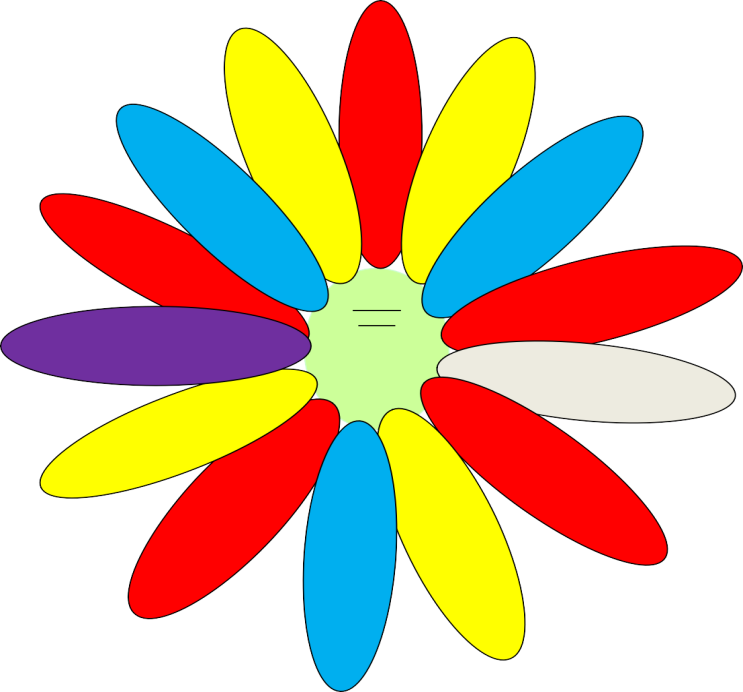 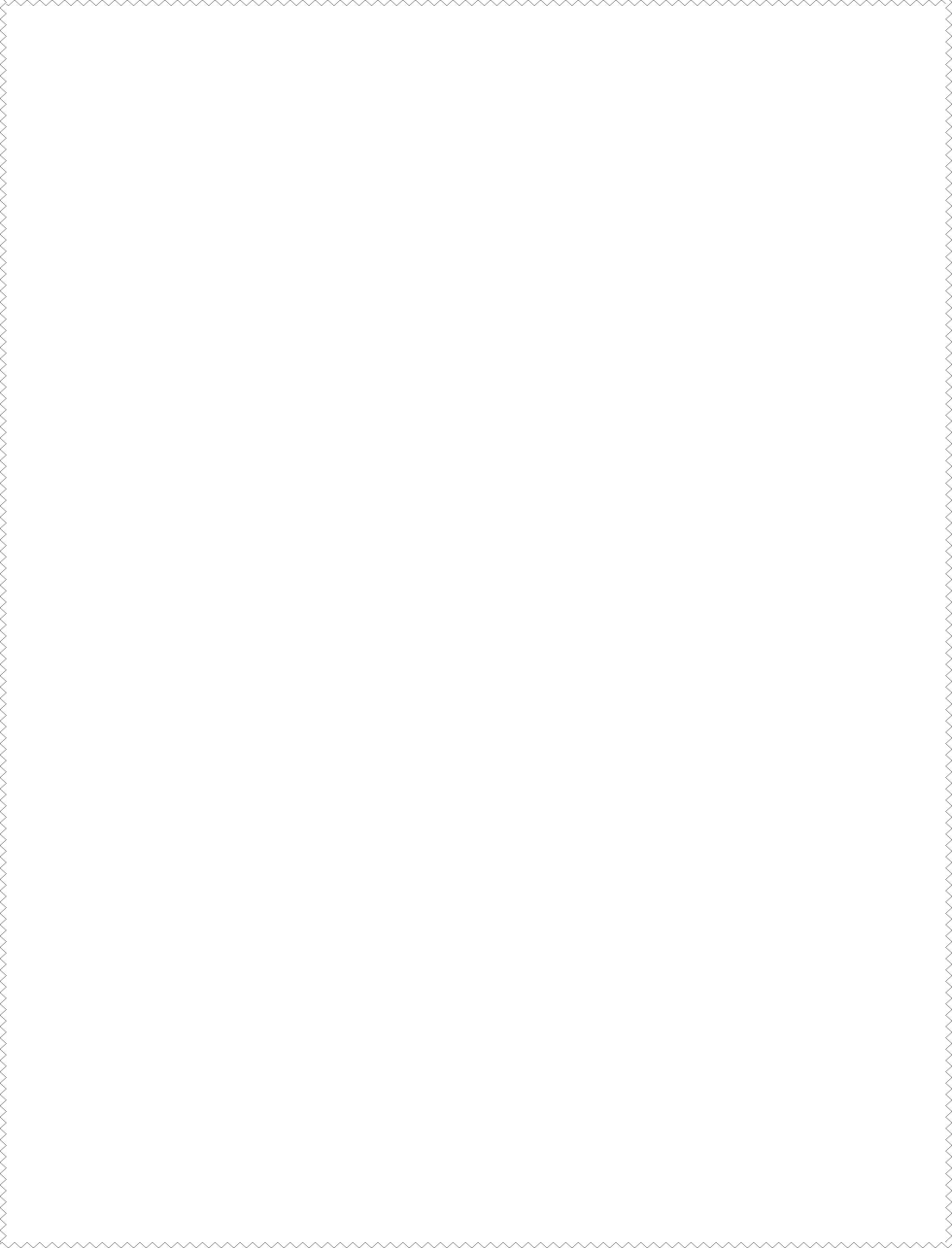 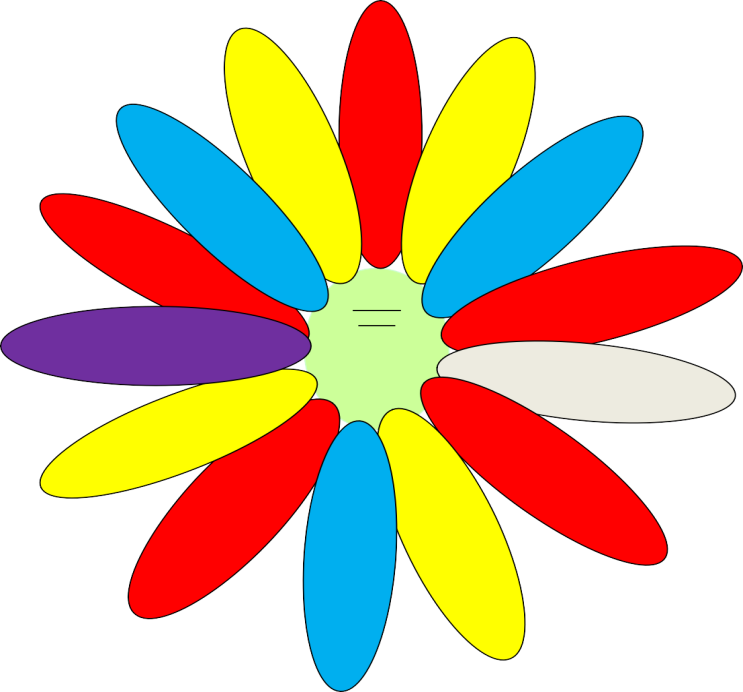 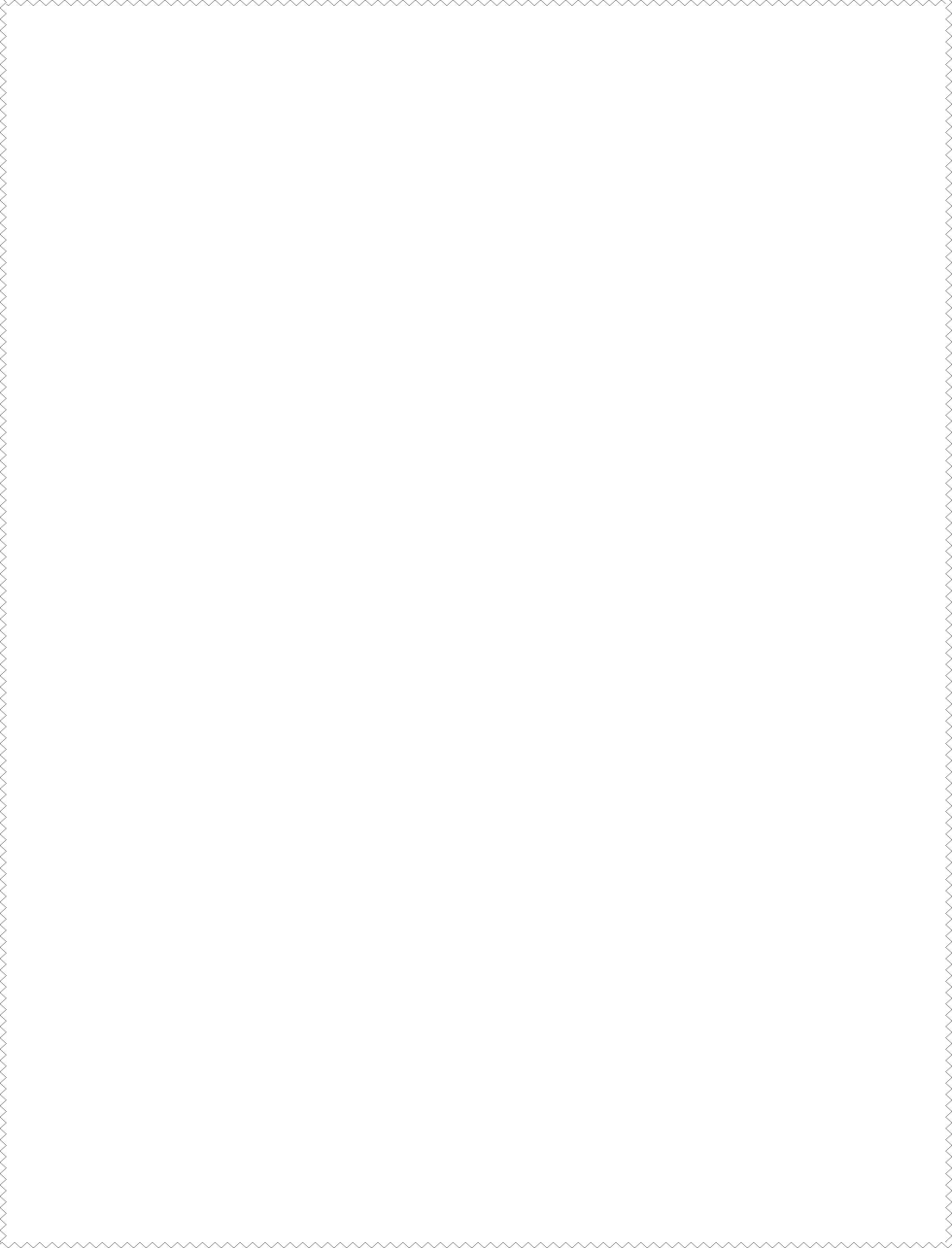 1Название программыПрограмма лагеря труда и отдыха «Труд! Крут!»2Разработчики программыПедагогические работники  МБОУ СШ № 303Руководитель программыНагиева Полина Геннадьевна4Территория,представляющая программуТверская область, г. Тверь, ул. Академическая, д. 18, МБОУ СШ № 305Проводящая организацияМуниципальное бюджетное общеобразовательноеучреждение «Средняя школа № 30»6Форма проведенияЛетний лагерь труда и отдыха7Цель программыОбеспечение социально-значимого активного отдыха, оздоровления и трудового воспитания подростков через включение в разнообразные виды развивающей и трудовой   деятельности   в   условияхканикулярного времени8Специализация(направленность) программыПрофильная, естественно-научной направленности9Количество участников10 обучающихся1 начальник2 воспитателя1 медицинский работник2 повара1 технический работник10География участниковОбучающиеся	МБОУ	СШ № 3011Условия	участия	в программеЗаявление	родителей	(законных представителей) обучающихся12Условия	размещенияучастниковКабинеты, школьная	библиотека,спортивная	площадка,	столовая, спортивный зал.13Содержание программыПрограмма лагеря труда и отдыха «Труд - крут!» реализуется через сюжетно-ролевую игру. Действие игры происходит на территории строящегося города. Его жители весёлый и добрый народ, который постоянно что-то придумывает для улучшения жизни своего города, изучает его достопримечательности, проектирует новые, следят за экологией города. Суть программы — в поэтапном освоении участниками смены роли жителей«Труд - крут!», строящих город своей мечты — красивый, зеленый, экологически чистый город высокой культуры горожан — людей активных, творческих, добрых, работящих и заботливых. Все жители города распределяются по кварталам, и в будущем«Труд - крут!» появляются зеленые, чистые улицы с красивыми названиями.№п/пЭтапы и виды деятельностиСрокиреализации1Подготовительный этапРабота по подготовке программыс педагогическим коллективом:а)	проведение	совещания	с	целью заинтересованности педагогическогоколлектива по вопросам планирования и организации летней оздоровительнойкампании;б) Издание приказа по школе о проведении летней кампании;в) отбор кадров для работы в лагере труда и отдыха;г)	прохождение	медицинского	осмотра педагогического коллектива;д) прохождение инструктажа по технике безопасности.С обучающимися:а) проведение родительских собраний в 7-8- х	классах	по	планированию	летней занятности детей (заполнение заявлений); б) проведение анкетирования;в) оформление документации.Разработка документации:Положение о лагере;Март-апрель- майСоциальный паспорт лагеря;Штатное расписание;График работы персонала;Изучение	документов	по	технике безопасности;Составление должностных инструкций;Приказ об открытии лагеря, составление списков.Март-апрель- майПодготовка территории и помещений для работы лагерягенеральная	уборка	помещений	и подготовка их к открытию лагеря;определения фронта работ и подготовка необходимого инвентаря;подготовка к дальнейшей деятельности по программе.Май-Июнь2Основной этапРеализация	основных	положений программы.Июнь3Заключительный этапанализ	результатов	летней	оздоровительной кампании.АвгустДатаМероприятия1 день (03.06.2024)Площадь ЦентральнаяСборТоржественная линейка в честь открытия лагеряИнструктаж по охране труда, пожарной, антитеррористической безопасности, ПДД.ЗавтракМаршрутная игра «Разведчики» (разведка дел, определение объемов социальных работ.)Деловая игра «Наш выбор. Наши действия» (выборы органов самоуправления)Благоустройство города (определение законов лагеря, знакомство с режимом, планом, анкетирование, украшение своего квартала – отряда)ОбедШоу-программа	«Знакомьтесь	–	это мы!»,посв.Дню защиты детейЛинейка2 день (04.06.2024)Улица ПредпринимателейСборЗарядкаСнятие антропометрических показателей.ЗавтракЛинейкаОформление	уголка	«Экоград».	Оформление Летописи лагеря.ОбедРолевая игра «Экобизнес». Просмотр фильмов проф. ориентационную тему «Выбор профессии. Кем быть?», тестирование.Линейка3 день (05.06.2024)СкверСборЗарядкаТрудолюбивыхЛинейкаЗавтракТеоретическое	занятие	«Свекла.	Свойства	и разновидности». Ведение дневника наблюдений.Трудовой	десант	(посадка	рассады	овощей	и цветов, уход,полив)ОбедЭкологический	десант.	Проект	«Ландшафтный дизайн». Правила ведения дневника наблюдений. Акция «Сделаем город чище» (уборка уХрама Михаила Архангела и оз.Плотина)Линейка4 день (06.06.2024)День	русского языкаУлица ПушкинскаяСборЗарядкаЛинейкаЗавтракТеоретическое занятие «Капуста. Свойства и Разновидности». Ведение дневника наблюдений.Трудовой десант (перекопка земли, подготовка грядок, внесение удобрений, посадка рассады капусты и цветов, полив).ОбедКТД «Пушкинский день», челлендж «Русское слово»Линейка.5 день (07.06.2024)Улица Спортивная Всероссийский День бегаСборЗарядкаЛинейкаЗавтракТеоретическое занятие «Лук репчатый. Свойства и разновидности». Ведение дневника наблюдений.Трудовой десант (перекопка земли, подготовка грядок, внесение удобрений, посадка рассадылука и цветов, полив)ОбедСпортивный квест «Спорт.Молодежь.Дружба»Линейка6 день (10.06.2023)Улица ДружбыСборЗарядкаЛинейкаЗавтракТеоретическое занятие «Морковь. Свойства и особенности возделывания». Ведение дневника наблюдений.Трудовой десант (посадка, прополка, полив)ОбедКТД « Улыбка дружбе помогает»Линейка7 день (11.06.2024)Сквер	Великих людейСборЗарядкаЛинейкаЗавтракТеоретическое занятие «Огурцы. Свойства и разновидности». Ведение дневника наблюдений.Экологический десант (обрезка сухих веток, уборка сорняков, Уход за растениями, прополка, окучивание, удобрение, полив)ОбедКТД « Россия-великая страна»Линейка8 день (13.06.2024)День России Сквер ПобедыСборЗарядкаПатриотическая линейкаЗавтракОpen-air «В ритме лета» (ЦДТ)Теоретическое	занятие	«Томаты.	Свойства	и разновидности». Ведение дневника наблюдений.Трудовой десант (посадка, прополка, полив).	Митинг Памяти, возложение цветов к Памятнику погибшим воинам.ОбедМероприятие в Гусевском ДК «Ничто не забыто, никто не забыт»Акция «Окна Победы», «Россия в объективе», Викторина «Я - патриот»Линейка9 день (14.06.2024)Парк цветовСборЗарядкаЛинейкаЗавтракТеоретическое	занятие	«Цветы.	Свойства	и разновидности». Ведение дневника наблюдений.Трудовой десант (посадка, прополка, полив)ОбедКвест «Цветочная карусель»Линейка10 день (17.06.2024)Улица ТворческаяСборЗарядкаЛинейкаЗавтракТеоретическое	занятие	«Кустарники. Разновидности и уход»Трудовой десант (посадка, прополка, полив)Обед«Мастерская природы» (поделки из природного материала)«Алло,	мы	ищем	таланты»	(концертная программа)Линейка11день (18.06.2024)Улица БезопаснаяСборЗарядкаЛинейкаЗавтракТеоретическое занятие «Плодовые деревья»Трудовой десант (посадка, прополка, полив)ОбедКВЕСТ	«Твоя	безопасность»,	конкурс«Творчество против вредных привычек»Линейка12 день (19.06.2024)Улица ЗаповеднаяСборЗарядкаЛинейкаЗавтракТрудовой десант (прополка, полив)Обед«Заочное путешествие по заповедникам нашего края»Линейка13 день (20.06.2024)Зеленый паркСборЗарядкаЛинейкаЗавтракДневник наблюдений.Трудовой десант (прополка, полив)ОбедКвест –игра «Земля –наш общий дом»Линейка14 день (21.06.2024)Аллея СлавыСборЗарядкаЛинейкаЗавтракКТД «Город будущего»,закрытие сменыОбедЯрмарка, посвященная закрытию лагеряНаграждение победителейРежим дняРежим дня8:30 – 8:45В школьный лагерь «Экоград» Дети по утру спешат.Очень рано все встают,К полдевятому уж тут.8:45 – 9:00Горн трубит: пора,	пора! С добрым утром,детвора! И тотчас же по порядку Все ребята - на зарядку!9:00 – 9:15Пора-пора на линейку, детвора! На линейку дан сигнал,Строем в срок мы будем там. Нам расскажут обо всём,Чем мы в лагере живём.9:15 – 9:35Все	за	стол! Узнать	пора, Чем богаты повара.Подкрепиться всем нам нужно, Мы на завтрак бежим дружно. Впереди нас ждут дела,Сил набраться нам пора.9:35 – 12:15Вместе в лагере своём Дело мы себе найдём.Мы прополем дружно грядки,Будет всё у нас в порядке.12:15 – 13:00Мы рисуем, отдыхаем, занимаемся, читаем!13:00 – 13:20Но у всех, смешливых даже, За столом серьезный вид,За обедом виден сразуНаш ребячий аппетит.13:20 – 14:30Поиграем, потанцуем, И споём, и порисуем.Час познания у нас,мероприятия сейчас!14:30На линейку становись! И делами похвались.Нам награду отдадутЗа труды и за досуг.Но увидимся с вами опять.Так приятно сказать «до свидания!» Чтобы «здравствуйте» завтра сказать.